COVER PAGE UNDP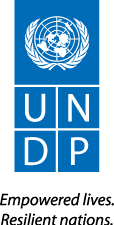 PROJECT PROPOSALofUNITED NATIONS DEVELOPMENT PROGRAMMESubmitted toFlanders International Cooperation AgencyPROPOSAL FOR FICA FUNDED PROJECT ON THE RIGHT TO FOOD  1.0 GENERAL CONTEXTMalawi has recently been experiencing food and nutrition insecurity. It is widely believed that in order to address this there is a need to refocus strategies and policies towards a rights-based approach. Whilst the Government of Malawi (GOM) has made serious attempts to develop and implement national strategies and policies aimed at food security, there is need to create a critical mass through other actors and stakeholders to protect, monitor, and enhance, the right to food in the national context. This intervention would not only encourage the government to strive to work towards adoption of a national strategy that ensures food and nutrition security for all, based on human rights principles that define the objectives and the formulation of policies and corresponding benchmarks, but also address the Millennium Development Goals (MDGs) particularly MDG1 that advocates eradication of extreme poverty and hunger, which currently is lagging behindLevels of malnutrition in Malawi remain alarmingly high. About half of all children under the age of five show signs of chronic malnutrition. An estimated 48 percent are too short for their age (stunted), 30.6 percent weigh too little for their age (underweight), and 11.4 percent weigh too little for their height (wasted). One third of the population is food insecure, with disrupted eating patterns and reduced food intake. The incidence of food insecurity is markedly higher in rural areas (34 percent) compared to urban areas (23 percent), amongst women headed households (38 percent) compared to male headed households (31 percent), and in the southern region of the country (36 percent) compared to the northern (29.9 percent) and central (29.5 percent) regions. The disparity in levels of food insecurity amongst districts is particularly pronounced in Nsanje and Chikhwawa districts, where 78 and 75 percent of people are considered food insecure, compared to 14 percent in Machinga district.The Malawi Vulnerability Assessment Committee (MVAC) estimates that in the 2013/14 season 1.8 million vulnerable people in 24 out of the 28 districts will not be able to meet their annual food requirement during 2013/14. Food and nutrition insecurity are in part caused by natural disasters, in particular floods, droughts, and dry spells. Between 1991 and 2005, 10 out of 14 growing seasons were affected by large-scale climatic events each affecting more than 100,000 people, and as many as 5.1 million in 2005. Droughts and floods push on average approximately 265,000 more people into poverty each year and cause an annual average loss of 1.7 percent of GDP.With a population of 14.8 Million (2012 official estimate), Malawi is one of the more densely populated countries in Africa (139 habitants per km2), and it has one of the highest population growth rates in the region (2.6% per year). It has been designated by the United Nations Population Fund (UNFPA) as one of the 15 ‘population hotspots’ across the globe: its population is expected to triple to over 40 million by 2040, which will cause further challenges in terms of the realisation of the right to food.2.0 RATIONALEThe nexus of food and nutrition insecurity, weak economic growth and high population growth not only threatens the socio-economic development prospects in the country but further threatens the achievement of MDGs by 2015, prospects for the Post 2015 MDGs development agenda and ultimately the full realisation of the right to food.. 2.1 Ineffective strategy and policy coordination Food and nutrition insecurity continue to be major challenges in Malawi, despite substantive policy reforms and significant investment in agriculture and food security.The problem in part is caused by insufficient policy coordination in the implementation of the agriculture and food security programmes. On the government side coordination is carried out through the "Agriculture and Food Security Sector Working Group" whose major objective is strengthening and harmonization of commitments in the agricultural sector to better support the Government of Malawi. The Ministry of Agriculture and Food Security has also developed the Agriculture Sector Wide Approach (ASWAp), for greater coordination of investments in support of a results oriented agenda. On the donor side, coordination is carried out through the Donor Committee for Agriculture and Food Security (DCAFS). The DCAFS aim to ensure full engagement of development partners in the ASWAp and agriculture sector initiatives and alignment of donor support to the government framework. While the Ministry has assumed leadership responsibility and the DCAFS focused on issues of concern to agriculture and food security, there have been serious challenges in the implementation of policies and programmes. A case in point is the implementation of the agriculture subsidy programme which has witnessed lack of transparency, corruption, and mismanagement of resources leading to an inefficient use of resources and subsequent suboptimal impact at the intended beneficiary level. This has lead to loss of confidence and trust on the part of DCAFS. Recently concerns were also raised on the lack of transparency on the part of the government relating to the purchases, movement, stock, release and sales of maize.. As noted before, prospects for the country to attain food and nutrition security remain in state of flux unless additional efforts are applied to enhance policy implementation related to the right to food and improve the match between supply and demand. 2.2 Encouraging political will on right to foodDebate and ground work on development of legislation aimed at upgrading food and nutrition security issues into human rights issues in Malawi has been ongoing for almost a decade. Malawi’s right to food bill was drafted in 2002, but has undergone numerous revisions since. The initial push for the right to food bill in Malawi was launched by civil society, who sought a legal framework to give effect to the existing Food Security Policy. 60 Parliamentarians worked in close cooperation with civil society and international organisations in the drafting of the legislation. The government quickly engaged in the project to create the draft bill. A joint drafting committee comprising three key civil society organizations, the Ministry of Agriculture, the Malawi Human Rights Commission and the Department of Nutrition, was formed to produce the Draft Bill. The Draft Bill was scheduled to be presented to Parliament in 2009 as a government bill, though in the end it was not presented. Although government efforts have largely been halted since 2010 due, in part, to limited political interest, sixty (60) parliamentarians had been working in close cooperation with civil society and international organizations in the drafting of the legislation.  There is, therefore, a need for concerted efforts from all stakeholders including civil society and development partners to step in to lobby and advocate for resuscitation of the process to enact the necessary legal towards attainment of the right to food for all.2.3 Threats to achievement of MDGs in 2015 and prospects for Post 2015 agenda The outcome document adopted at the High-level Plenary Meeting of the General Assembly on the Millennium Development Goals (20-22 September 2010) makes an explicit reference to human rights and specifically refers to MDG1 by reaffirming “the right of everyone to have access to safe, sufficient and nutritious food, consistent with the right to adequate food and the fundamental right of everyone to be free from hunger, so as to be able to fully develop and maintain his or her physical and mental capacities”. However MDG1 is one of the four MDGs that is lagging behind in Malawi and will not be achieved by 2015. Poverty stood at 50.7% in 2011 a minor decline from 52.4% in 2000. The Malawi post 2015 development agenda calls for increased focus and investment in food and nutrition security for all. Unless the strategy and policy implementation are improved, the attainment of MDG1 will remain a dream and food and nutrition insecurity will remain.2.4 Successor medium term strategy and new long term visionThe government is currently engaged in planning for the development of the successor medium term strategy, the third Malawi Growth and Development Strategy (MGDSIII) and a new 50 year vision for the country. This presents an opportunity for the review of the current strategy and policy implementation with a view to introduce robust new measures that would accelerate the achievement of the right to food in Malawi.  For the process on the development of the medium term strategy and long term vision to guarantee adoption of right to food principles, requires concerted efforts by non-state actors to immediately begin to lobby and advocate for the right to food.   This project will facilitate this process.2.5 Mission of Special Rapporteur on the right to food  The Special Rapporteur on the right to food, Mr. Olivier De Schutter, conducted a mission to Malawi from 12 to 22 July 2013. This was the first visit of a UN Special Rapporteur to Malawi in over 20 years. Among the core issues examined included: (1) Improving the legal and institutional food security framework which encompassed: (a) collecting and analysing data (b) national food and nutrition framework law;  (2) The future of Agriculture which encompassed: (a) access to inputs, (b) access to land (c) contract farming (d) integrating nutrition in agriculture development; (3) Workers rights and social protection which encompassed (a) the right to food through living wage (b)  tenant workers in the tobacco (c) reaching the ultra poor; (4) Women's right to food; (5) Prisoners' right to food; (6) Financing the trajectory which encompassed (a) maximum use of available resources (b) securing financing for post 2015 food security objectives.  The project has been developed as a follow up to the Special Rapporteur’s recommendations and will focus on implementing interventions aimed at promoting the right to food, especially  in the areas of policy research, advocacy and monitoring.3.0 CORE CONTENT OF THE RIGHT TO FOODThe project activities and outcome will be aligned to the four  key elements – availability, accessibility, adequacy and stability which form the foundation of the right to food.  Availability-requires that food should be available from natural resources either through the production of food, by cultivating land or animal husbandry, or through other means of obtaining food, such as fishing, hunting or gathering.  It also means that food should be available in markets and shops, and that mechanisms are in place to move food from the site of production to where it is needed in accordance with need. Accessibility-requires that economic and physical access to food be guaranteed. Economic accessibility means that food must be affordable. Individuals should be able to afford food for an adequate diet without compromising on any other basic needs, such as those related to housing, education of healthcare. Physical accessibility means that food should be accessible to all, including to the physically vulnerable, such as children, the sick, persons with disabilities or older persons, for whom direct access to food may be difficult. Adequacy means that the food must satisfy dietary or nutritional needs, taking into account the individual’s age, living conditions, health, occupation, sex, etc. Food should also be safe for human consumption and free from adverse substances, such as contaminants from industrial or agricultural processes, including residues from pesticides, hormones or veterinary drugs.  Adequate food should also be culturally acceptable. Stability requires that the supply of food on the market and also in the household is to be stable. One of the challenges leading to food insecurity has been an issue of high rising of food prices due to instability of food supply on the markets. Consequently, those households that mainly depend on the market for their food supply have faced challenges to safeguard their food and nutrition needs.4.0 MAIN FOCUS OF THE PROJECT:The main objective of the project will be to support Civil Society Organizations (CSOs) to carry out policy research; monitoring, and advocacy on the right to food in Malawi at both national and group village levels. The CSOs shall include: Non–Governmental Organisations, Faith based Organisations, Community Based Organisations, and Professional Bodies. As noted before, through CSOs initiative, the government has made effort in the past to promulgate a legal framework on the right to food. The process stalled due to limited political interest misconceptions on the right to food, and eventually misplaced apprehension on the political ramifications on the right to food. The project would advocate shedding more light on the right to food principles; challenge existing policies in terms of how they are aligned to the right to food; and monitor the implementation of the policies, strategies, and programmes on the right to food. It is envisaged that information generated from this processes will be vital to inform policy dialogue, refine and update policies and strategies where necessary; and eventually lead to design of targeted interventions on the right to food. The project outcomes, outputs, and activities will all be aligned with the key elements of the right to food namely: availability, accessibility, adequacy and stability.   4.1 Project OutcomesThe project will support five (5) outcomes in the five years of implementation as follows:Research and analytical work is carried out on strategies, policies, and programme on food and nutrition security with the  view to ensure better alignment with the right to food agenda;National debate and dialogue are conducted to advocate and build awareness on the right to food policies, strategies, and programmes;Group villages progressively enjoy the right to food by effectively holding duty bearers to account;CSOs based monitoring and evaluation framework for tracking progress on implementation of strategies, policies, and programmes on the right to food is functional; and Capacity building on the right to food; strategies and policies; policy research and analytical techniques, monitoring  and evaluation techniques enhanced4.2 Policy research and analysis on the right to food;To carry out research and analytical work to assess alignment on the right to food, the project will fund CSOs to carry out studies on a number of policy, strategy, and programme areas relevant to the right to food with the end goal of informing  policy review especially focusing on amending policies that negatively impact on the realization of the right to food by vulnerable groups.  As recommended by the Special Rapporteur, the potential research areas will include the following:  Women's rights and the right to food (focusing among other things on land inheritance by women);Fisheries and the right to food (focusing on constraints on production and sources of nutrition);Nutrition and the right to food (Nutrition status, volume, quality, dietary diversity);Contract farming and other business models and the right to food  (Terms and conditions); Agro-ecology and the right to food; Large-scale land acquisition and leases; Agro-business and the right to food (Transparency in ADMRAC and SGR); Seed policies and the right to food;  Food aid, cash transfer, and social protection on the right to food;Climate change and the right to food; and Review and finalise the process of developing the Food Security Bill.Identification of CSO’s will be done through a transparent and competitive process. Engagement of CSOs will be done through standard UN policies and procedures as illustrated in Appendix A. 4.3 National level debate and dialogue on right to food;From the research findings above, the project will collaborate with CSOs to prepare and present policy briefs to DCAFS, the Principal Secretary, Relevant Directors, staff and the Minister in MOAFS. The project will also support CSOs to conduct dialogue through stakeholder forums focusing on research results among other issues related to the right to food. In addition, the project will fund CSOs to conduct national advocacy campaigns on the right to food which will include national debates through workshops and the media to present and review research results among other things focusing on bottlenecks to policy implementation on the right to food. The Potential CSO’s partners to be supported in the project will include, but not necessarily be limited to the following: CISANET                           	Civil Society Agriculture NetworkAISAM 		           	Agricultural Inputs Suppliers Association of MalawiCADECOM 		Catholic Development Commission of MalawiCISONECC 		Civil Society Network on Climate ChangeFANRPAN     	Food, Agriculture and Natural Resources Policy Analysis  NetworkFAFOTRAJ 		Farmers Forum for Trade and Social JusticeFOSANET 		Food Security Advocacy NetworkFUM 			Farmers Union of MalawiGTPAM 		Grain Traders and Processors Association of MalawiHRCC 			Human Rights Consultative CommitteeMALEZA 		Malawi Enterprise Zone AssociationMEHN 			Malawi Health Equity NetworkMEJN 			Malawi Economic Justice NetworkNASFAM 		National Association of Smallholder Farmer in MalawiSTAM 			Seed Traders association of MalawiIPA			Innovation for Poverty Action4.4 Community based right based approach to food dialogue.The project will fund CSOs to organize grassroots dialogue on the rights based approach to food and nutrition building on the experience of the Democracy Consolidation Programme (DCP) currently being implemented by UNDP in 19 districts with plans to add 4 districts in 2014.  The DCP has a network of 617 Community Based Human Rights Facilitators (CBFs) and 2,529 Community Human Rights Committees (CRCs) [with a membership of about ten people each, approximately 40% of whom are women] in the (19) districts across the country and 62 Radio Listening Clubs 9RLCs) [with a membership of about ten people each, approximately 60% of whom are women] in 27 districts across the country. CRCs and RLCs are established and operate at Group Village Headman level. The Facilitators and committees work in their localities on a voluntary basis. The volunteers support the programme’s community mobilization and consensus building strategies apart from providing leadership to community interface with duty bearers on various governance and human rights issues. DCP also supports four (4) media projects that mainly complement the grass root based projects through timely provision of appropriate information to the citizenry as well as acting as a channel for the citizens to air out their views on various governance and human rights issues as well as get feedback from the appropriate duty bearers. DCP promotes use of the Rights Based Approach to Programming and Results Based Management at grass root level.The Special Rapporteur’s report recognized the significance of building the capacity of the grassroots in the districts and village communities to enhance the attainment of the right to food and effectively provide the impetus required to ensure that government moves towards recognition and promotion of the right and  establishment of accountability mechanisms: i.e. allowing people (rights-holders) to hold governments and other duty-bearers accountable for taking appropriate action. This requires empowering the people, especially vulnerable groups, with knowledge and skills on the right to food as well as working with duty bearers to increase their understanding of their responsibility to communities with respect to the promotion and protection of the right to food. The project proposes to expand the mandate of the DCP volunteer structures to include a special focus on the right to food. This will entail building capacity (knowledge and skills) through training of the 617 CBFs, 2, 529 CRCs and 61 RLC’s on the right to food, that is, empowering them with knowledge and skills to identify community challenges on the  right to food, undertake appropriate  analysis on causative factors, identify appropriate duty bearers  and undertake dialogue and advocacy. The CBFs and CRCs will also undertake awareness campaigns on the right to food in their localities and provide leadership in:The identification of challenges on the right to food;Community prioritisation and analysis on causative factors of the challengesCommunity analysis on how the challenge is impacting each demographic group, especially 			vulnerable groups Community identification of their role in addressing the challenge as well as community 			mobilisation to implement those interventionsIdentification of appropriate duty bearers andCommunity lobbying and advocacy as well as Rights Holder/ Duty Bearer dialogues on the right 			to food mainly targeting duty bearers at local government level.The current DCP implementing partners and districts of operation are attached as Appendix B. 4.5 Monitoring the progressive realization of the right to foodThe project will also fund CSOs to develop and maintain mechanisms to monitor progress towards the realization of the right to food in the country. Monitoring would identify factors and difficulties limiting the progressive realisation of the right to food, and further facilitate the adoption of corrective administrative measures. Monitoring will take the form of participatory review of government policy and programme implementation to ensure that policy instruments intended to protect the right to food are effective and functional and that the progressive realization of the right to food remains on the agenda of the government. Monitoring would also build capacity for challenging policies that lead to violations of the right to food. In this regard, CSOs would play a key role as monitoring agents and active promoters of the progressive realization of the right to food.  The CSOs will also take an active role in dialogue regarding the right to food. The support to these institutions would further enhance their ability to monitor and advance the right to food agenda. The outcome would catalyze the Government to move towards the full eradication of hunger and malnutrition in Malawi.4.6 Training on the right to food at community levelGiven the focus areas above, the project would conduct prior training in order to build CSOs capacity on the following areas: Knowledge on the right to food, strategies and policies;Monitoring  and evaluation techniques on the right to food; and Community based right to food training (to be facilitated by district managers and CBF).The trainer would be identified and engaged through the CSOs and will be required to conduct the training before most of the activities commence. However training on the right to food for community based volunteer structures will be facilitated by District Paralegal Officers/District Managers (for CBFs) and CBFs (for CRCs).5.0 UNDP’s Comparative AdvantageUNDP administers the One UN fund, which plays a key role in the coordination of the UN family. This tool allows funding to be entrusted to those agencies that are best placed to deliver on any particular outcome or goal, in this case, the realisation of the right to food. This mechanism is more efficient for development partners, since rather than having to sign separate agreements with different UN agencies/ CSO’s to deliver different outputs or outcomes, an overall objective is agreed at the level of the one fund, and then funds allocated based on the agency’s ability to deliver. UNDP is well established as a trust fund manager and has global systems in place in order to transparently manage contributions. The Multi Partner Trust Fund has established a Gateway to enable this financial transparency (http://mptf.undp.org/). This allows all to have real time information as to the balance of funds in a particular account. It also allows access to all narrative and financial reports.The UNDP has also experience administering the Climate Change window under the One UN fund in Malawi, where contributions from Norway, DfID, FICA and Swiss Development Cooperation (through UNITAR) allowed for more streamlined funding for the National Climate Change Programme, coordinated by UNDP, and with FAO and World Bank as implementing agencies / technical assistance providers.UNDP has long experience in providing and overseeing grants to CSO’s. UNDP has several micro-financing arrangements, one of which is the Global Environment Facility (GEF) funded and UNDP has executed Small Grants Programme (SGP) on environment, where a national steering committee scrutinizes and endorses request for funding (up to USD 50,000) from NGOs / Civil Society Organizations in Malawi. UNDP Malawi has developed a close and strong working relationship with the Government of Malawi, especially with the Office of the President and Cabinet Department of Disaster Management Affairs, Ministry of Economic Planning and Development, Ministry of Environment and Climate Change Management), Ministry of Finance, and Ministry of Women, Gender, and Child Development. UNDP has also been involved in the Right to Food Agenda in Malawi through its coordination of the Democracy Consolidation Programme which is funded by Irish Aid, the Royal Norwegian government and UNDP. The project has been promoting the Right to Food as part of the broad mandate of the right to development. Community rights groups make follow ups on the food input subsidy programme to ensure the targeted individuals benefit from the programme. They take authorities to task where unfair practices in the subsidized inputs distribution are detected. The project has also promoted establishment of grain banks through community rights groups. This project is implemented in 19 districts in the country. The project further includes promotion of establishment of woodlots. Lessons learnt from this project may form practical areas to be included in the project.6.0    Reflect how the programme relates to relevant national development priorities and/or builds on on-going or emerging policy or political processes:The Right to Food is a national development priority. Article 30(2) of the 1994 Constitution refers to access to food as part of the human right to development, and commits the State to “take all necessary measures for the realization of the right to development. Such measures shall include, amongst other things, equality of opportunity for all in their access to basic resources, education, health services, food, shelter, employment and infrastructure.” In Chapter III (Fundamental Principles) of the Constitution, article 13(b) stipulates that “The State shall actively promote the welfare and development of the people of Malawi by progressively adopting and implementing policies and legislation aimed at achieving [a number of goals, including to] achieve adequate nutrition for all in order to promote good health and self-sufficiency”. Moreover, as a State party to the International Covenant on Economic Social and Cultural Rights (ICESCR), Malawi recognizes “the right of everyone to an adequate standard of living for himself and his family, including adequate food” and “the fundamental right of everyone to be free from hunger” (art. 11). Consistent with the status of the right to food in domestic law and with the international obligations of the country, Malawian courts have recognized the justiciability of economic, social and cultural rights, including the right to adequate food. The National Food Security Policy of 2006 also explicitly reaffirms the human right to adequate food in its Section 1.2.2.4, stating that: “Cognisant of the provisions for the protection of human rights and freedoms as enshrined in the Constitution of Malawi, the right to adequate food is fully accepted as a human right. The right for everyone to have access to safe and nutritious food shall be observed in accordance with the fundamental right of everyone to be free from hunger”.As a State party to the ICESCR, the Government of Malawi has committed to take appropriate steps, to the maximum of its available resources, to ensure the realization of the right to an adequate standard of living, including adequate food. A fundamental requirement for identifying “appropriate steps” is to have a system in place to collect and analyse data on the actual status of realization of the right to food. Such data collection and analysis must be carried out periodically in order to continuously monitor progress made, or the lack thereof, with a view to adjusting ineffective policies and programmes.7.0     Participants and other StakeholdersThe major beneficiaries of this project will be Malawian citizens who as a consequence of this project will progressively realise their right to food. The secondary beneficiaries will be CSO’s who will be able to access the funding that they require to work towards the achievement of the right to food in a more coordinated manner than was previously the case. The empowerment of communities benefitting from their right to food will ensure that they live in dignity, which is an integral part of larger freedoms.Matrix on Outcome, Outputs, Activities, and budget (Revised on 230214)8.0  Implementation Arrangements8.1 Description of the Right to Food WindowIn order to manage the Right to Food project the UN will establish a dedicated window in the One Fund, entitled the Right to Food Window. This window will utilise current One UN Fund arrangements. The window will be administered by UNDP, as Administrative Agent, on behalf of the participating Development Organisations including UN Agencies and CSOs and the Resident Coordinator as agreed with the Government. UNDP will administer the fund in accordance with the Standard Administrative Agreement between the Flemish Government and the UNDP regarding the One UN Fund in Malawi, its Regulations and Rules and a Memorandum of Understanding among the participating organizations. The Administrative Agent’s administrative fee will be 1%. The fee will be deducted from the contributions to the Fund at the time they are deposited. 9.2 Governance Arrangements9.2.1 Steering CommitteeThe overall project will be managed by a steering committee comprising the UN Resident Coordinator, as Chair, the Resident Representatives of WFP and FAO, Senior Government Officials, Heads of Cooperation and CSO’s. Representatives of different UN agencies may be added to the steering committee depending on the substantive areas to be discussed.The steering committee will provide overall management of the window. This includes providing strategic direction and decisions on the modalities of the access and disbursement of the window. The strategic direction will be set through a yearly work plan which will build on this proposal and establish the focus areas, through a consultative process. The steering committee will review project proposals submitted by CSO’s and their corresponding budgets, with reference to the strategic direction established and make decisions by simple majority. The steering committee will have 7 working days to review and make recommendation on a project proposal.To ensure independence, steering group members will excuse themselves if a project submitted by their agency is being discussed and abstain from providing inputs to the board unless explicitly requested to do so.In addition to the ad hoc meetings, the Steering Committee will meet twice per year together with the implementing Civil Society partners to monitor progress against the individual projects and the Right to Food Window as a whole.9.2.2 The Administrative AgentAs Administrative agent, UNDP will ensure that all stakeholders are aware of and comply with rules and procedures accompanying use of the fund. UNDP will also ensure approved proposals with relevant documentation submitted are funded within 10 working days. UNDP will also provide timely financial reports on the status of the fund. UNDP responsibilities as Administrative Agent will include the following:Signing the Standard Administrative Agreement with Donors, and the Memorandum of Understanding with Participating Organisations;Receipt, administration and management of contributions from Donors;Disbursement of such funds to the participating Organisations in accordance with the approved proposals;Provision of annual consolidated narrative progress reports, based on annual narrative progress reports received from participating organisations in accordance with the Standard Administrative Agreement;Provision of annual consolidated financial reports, based on the annual financial statements and report received from the participating organisations in accordance with the Standards Administrative Agreement; 9.2.3 The Participating OrganisationsEach participating organisation will use the funds disbursed to it by the Administrative Agent to carry out the activities for which it is responsible as set out in the project proposal, as well as for its indirect costs. The implementation of the Project Activities will be the responsibility of the participating organisations and will be carried out by each Participating Organisation in accordance with its applicable regulations, rules, directives and procedures.Where a participating organisation wishes to carry out its project activities through or in collaboration with a third party, it will be responsible for discharging all commitments and obligations with such third parties.Each participating organisation will provide the Administrative Agent with a semi annual narrative and financial report for the duration of the engagement. The 6 monthly report will describe the project activities, background, planned objectives, activities and actual accomplishments. The report will include “lessons learnt” and an explanation of any variance between planned and actual outcomes.  The financial report will be presented according to the budget proposal format categories. The final report will be accompanied by an audited account of project spending, accompanied by supporting documentation if necessary.  If there is any unspent money it should be returned to UNDP as AA within one month. Participating Organisations will also provide the Coordination Officer with quarterly financial and narrative updates. This will enable progress to be tracked and any implementation challenges to be addressed in a timely manner.9.2.4  Strategic PartnersWhilst the selection of participating CSOs will be facilitated by the Appendix, A, the project  will also identify strategic partners within and outside the CSOs group to assist in coordination of the project activities in line with the prescribed result areas. These partners will include CISANET and DCP management team. They have been identified based on the umbrella function and long experience in carrying out similar project activities. 9.2.5 Civil Society Agriculture Network (CISANET)The CISANET is a grouping of Civil Society Organizations that was established in 2001 to facilitate the engagement of the CSOs working in the agriculture sector with Government over policy issues affecting the sector especially smallholder farmers. Currently CISANET has a membership (including affiliates) of 104 and this membership comprises of NGOs both local and International, Farmer Organizations and interested individuals. It also has a wider range of partners outside its membership who also have an interest in policy issues in agriculture and food security. The current Strategic Plan of CISANET covers the following thematic areas: Climate-smart Agriculture Development; Market Development and International Trade; Livestock and Dairy Development; Budget Accountability program; and Nutrition and Social Protection. Through its network, UNDP will collaborate with CISANET to organize consultancies for policy studies and briefs, pursue matters concerning the stalled Food and Security Registration bill, production of advocacy materials, and conduct stakeholder forum including Parliamentary Committee meetings. The project would allocate an additional Euro 250,000 for CISANET to implement activities in line with the budget below.9.2.6   Democratic Consolidation ProgrammeThe Democracy Consolidation Programme (DCP) aims to make a greater contribution to the realization of the right to development through community-driven demand for democracy, good governance, and human rights. Thematically, DCP focuses on the development of skills for coherent demand of the right to development at all levels, the advancement of fair markets, and the performance of duties at all levels. In implementation, DCP collaborates with CSOs and public bodies and work in partnership with, among others, the Ministry of Local Government and Rural Development, on improved service delivery through local government structures and processes. The DCP as noted earlier on operates in 19 districts and have acquired strong experience in operation at grassroots level on human rights issues. 10.0. Monitoring and EvaluationThe Fund will follow a monitoring and evaluation framework (baseline and target performance indicators) to track progress. Implementation will be spread over a period of five years. The selected strategic partners and participating organisations will take the leading role in facilitating the implementation of the project, but collaborate closely with all stakeholders including the government, development partners, academia, and CSOs. In consultation with FICA a mid-term evaluation will be carried out to assess progress, lessons learnt and to make necessary adjustments for the second half of the project. At the end of the implementation period, there will be an end-line evaluation to assess challenges, successes, lessons learnt and to provide inputs for the development of the next if considered necessary.The project will be coordinated by the Resident Coordinator’s Office. A National Officer (NOA level) will be engaged to provide fund management services including planning, budgeting, and oversight of disbursement in line with the rules and regulations of the managing agent. This National Officer will also be tasked with monitoring and supporting progress of the various projects granted resources under the window. The steering committee will review activities funded through the window at the six monthly meetings in order to encourage lessons learned, identify opportunities for experience sharing as well as practices to be replicated across various comparable projects supported by the fund. The steering committee will also suggest and participate in joint assessments with partners, solicit inputs from experts, and potentially commission external evaluations to enhance the effectiveness of the window. UNDP auditors may conduct operational and financial audits of individual projects as part of broader audit purposes. These audits will be available to FICA.11.0 Budget execution and release of fundsThe participating organisations will ensure that the budget is spent according to the expected outcomes and outputs and planned activities as defined in the project documents. Detailed action plans with logframes and budgets will be elaborated by the different implementing organisations and will be framed within the Right to Food window.The total budget of the project proposal is 1.250.000 euro. In case any budget adaptation would exceed 15% of the value of the budget line at outcome level, prior approval from FICA will be requested.Release of funds will be according the Standard Administrative Agreement between the Flemish Government and the UNDP regarding the One UN Fund. For the concerning project it is proposed to release funds in two tranches: (i) upon signature of a new Addendum to the Standard Administrative Agreement for the Right to Food window and (ii) halfway the project period upon request of UNDP and submission of a narrative and financial progress report indicating that at least 75% of the first tranche was spent at the level of the implementing organisations.CountryRepublic of MalawiProject titleRight to Food Security and Sexual Reproductive HealthAdministrative AgentUNDPOffice of the UN Resident CoordinatorLilongwe, MalawiImplementing organisationsCivil society organisationsProject durationJuly 2014 – June 2019DonorFICATotal Grant1.250.000 euroExpected results on right to food projectExpected results on right to food projectRelevant national strategies, policies, programmes on food and nutrition security, including ASWAP and MGDS, are progressively aligned to right to food principles.Relevant national strategies, policies, programmes on food and nutrition security, including ASWAP and MGDS, are progressively aligned to right to food principles.Relevant national strategies, policies, programmes on food and nutrition security, including ASWAP and MGDS, are progressively aligned to right to food principles.Relevant national strategies, policies, programmes on food and nutrition security, including ASWAP and MGDS, are progressively aligned to right to food principles.Relevant national strategies, policies, programmes on food and nutrition security, including ASWAP and MGDS, are progressively aligned to right to food principles.Relevant national strategies, policies, programmes on food and nutrition security, including ASWAP and MGDS, are progressively aligned to right to food principles.Relevant national strategies, policies, programmes on food and nutrition security, including ASWAP and MGDS, are progressively aligned to right to food principles.Relevant national strategies, policies, programmes on food and nutrition security, including ASWAP and MGDS, are progressively aligned to right to food principles.Relevant national strategies, policies, programmes on food and nutrition security, including ASWAP and MGDS, are progressively aligned to right to food principles.Relevant national strategies, policies, programmes on food and nutrition security, including ASWAP and MGDS, are progressively aligned to right to food principles.Relevant national strategies, policies, programmes on food and nutrition security, including ASWAP and MGDS, are progressively aligned to right to food principles.Relevant national strategies, policies, programmes on food and nutrition security, including ASWAP and MGDS, are progressively aligned to right to food principles.Relevant national strategies, policies, programmes on food and nutrition security, including ASWAP and MGDS, are progressively aligned to right to food principles.Relevant national strategies, policies, programmes on food and nutrition security, including ASWAP and MGDS, are progressively aligned to right to food principles.Relevant national strategies, policies, programmes on food and nutrition security, including ASWAP and MGDS, are progressively aligned to right to food principles.Relevant national strategies, policies, programmes on food and nutrition security, including ASWAP and MGDS, are progressively aligned to right to food principles.Result Area 1:   Policy research and analysis on right to foodResult Area 1:   Policy research and analysis on right to foodResult Area 1:   Policy research and analysis on right to foodResult Area 1:   Policy research and analysis on right to foodResult Area 1:   Policy research and analysis on right to foodResult Area 1:   Policy research and analysis on right to foodResult Area 1:   Policy research and analysis on right to foodResult Area 1:   Policy research and analysis on right to foodResult Area 1:   Policy research and analysis on right to foodResult Area 1:   Policy research and analysis on right to foodResult Area 1:   Policy research and analysis on right to foodResult Area 1:   Policy research and analysis on right to foodResult Area 1:   Policy research and analysis on right to foodResult Area 1:   Policy research and analysis on right to foodResult Area 1:   Policy research and analysis on right to foodResult Area 1:   Policy research and analysis on right to foodResult Area 1:   Policy research and analysis on right to foodResult Area 1:   Policy research and analysis on right to foodExpected  Outcome 1 : Research and analytical work is carried out on strategies, policies, and programme on food and nutrition security with the  view to improve focus on right to food agenda.Expected  Outcome 1 : Research and analytical work is carried out on strategies, policies, and programme on food and nutrition security with the  view to improve focus on right to food agenda.Expected  Outcome 1 : Research and analytical work is carried out on strategies, policies, and programme on food and nutrition security with the  view to improve focus on right to food agenda.Expected  Outcome 1 : Research and analytical work is carried out on strategies, policies, and programme on food and nutrition security with the  view to improve focus on right to food agenda.Expected  Outcome 1 : Research and analytical work is carried out on strategies, policies, and programme on food and nutrition security with the  view to improve focus on right to food agenda.Expected  Outcome 1 : Research and analytical work is carried out on strategies, policies, and programme on food and nutrition security with the  view to improve focus on right to food agenda.Expected  Outcome 1 : Research and analytical work is carried out on strategies, policies, and programme on food and nutrition security with the  view to improve focus on right to food agenda.Expected  Outcome 1 : Research and analytical work is carried out on strategies, policies, and programme on food and nutrition security with the  view to improve focus on right to food agenda.Expected  Outcome 1 : Research and analytical work is carried out on strategies, policies, and programme on food and nutrition security with the  view to improve focus on right to food agenda.Expected  Outcome 1 : Research and analytical work is carried out on strategies, policies, and programme on food and nutrition security with the  view to improve focus on right to food agenda.Expected  Outcome 1 : Research and analytical work is carried out on strategies, policies, and programme on food and nutrition security with the  view to improve focus on right to food agenda.Expected  Outcome 1 : Research and analytical work is carried out on strategies, policies, and programme on food and nutrition security with the  view to improve focus on right to food agenda.Expected  Outcome 1 : Research and analytical work is carried out on strategies, policies, and programme on food and nutrition security with the  view to improve focus on right to food agenda.Expected  Outcome 1 : Research and analytical work is carried out on strategies, policies, and programme on food and nutrition security with the  view to improve focus on right to food agenda.Expected  Outcome 1 : Research and analytical work is carried out on strategies, policies, and programme on food and nutrition security with the  view to improve focus on right to food agenda.Expected  Outcome 1 : Research and analytical work is carried out on strategies, policies, and programme on food and nutrition security with the  view to improve focus on right to food agenda.Expected  Outcome 1 : Research and analytical work is carried out on strategies, policies, and programme on food and nutrition security with the  view to improve focus on right to food agenda.Expected  Outcome 1 : Research and analytical work is carried out on strategies, policies, and programme on food and nutrition security with the  view to improve focus on right to food agenda.Expected output :10 Studies on linking strategies, policies, and programmes to right to food are finalized.10 Policy briefs developedContribution towards the finalisation of the Food Security registrationKey activities :Key activities :Key activities :Key activities :Time FrameTime FrameTime FrameTime FrameTime FrameTime FrameResponsible PartyPlanned BudgetPlanned BudgetPlanned BudgetPlanned BudgetPlanned BudgetPlanned BudgetExpected output :10 Studies on linking strategies, policies, and programmes to right to food are finalized.10 Policy briefs developedContribution towards the finalisation of the Food Security registrationKey activities :Key activities :Key activities :Key activities :Y1Y1Y2Y3Y4Y5Responsible PartySource of FundSource of FundAmount (Euro)Amount (Euro)Amount (Euro)Amount (Euro)Expected output :10 Studies on linking strategies, policies, and programmes to right to food are finalized.10 Policy briefs developedContribution towards the finalisation of the Food Security registrationCommission studies on implementation challenges in three thematic areas linking food and nutrition to right to food.  Commission studies on implementation challenges in three thematic areas linking food and nutrition to right to food.  Commission studies on implementation challenges in three thematic areas linking food and nutrition to right to food.  Commission studies on implementation challenges in three thematic areas linking food and nutrition to right to food.  xxxxxXCSOsFICAFICA240,000240,000240,000240,000Expected output :10 Studies on linking strategies, policies, and programmes to right to food are finalized.10 Policy briefs developedContribution towards the finalisation of the Food Security registrationDevelopment of policy briefing notes.Development of policy briefing notes.Development of policy briefing notes.Development of policy briefing notes.xxxxxxCSOsFICAFICA10,00010,00010,00010,000Expected output :10 Studies on linking strategies, policies, and programmes to right to food are finalized.10 Policy briefs developedContribution towards the finalisation of the Food Security registrationFinalise the development of the Food Security registration (bill).Finalise the development of the Food Security registration (bill).Finalise the development of the Food Security registration (bill).Finalise the development of the Food Security registration (bill).xxxxxCSOs/GOMFICAFICA50,00050,00050,00050,000Expected output :10 Studies on linking strategies, policies, and programmes to right to food are finalized.10 Policy briefs developedContribution towards the finalisation of the Food Security registrationMonitoring and evaluation of outcome.Monitoring and evaluation of outcome.Monitoring and evaluation of outcome.Monitoring and evaluation of outcome.xxxxxxRCOFICAFICA30,00030,00030,00030,000Sub TotalSub TotalSub TotalSub TotalSub TotalSub TotalSub TotalSub TotalSub TotalSub TotalSub TotalSub TotalSub TotalSub Total330,000330,000330,000330,000Result Area 2:  National level debate and dialogue on right to foodResult Area 2:  National level debate and dialogue on right to foodResult Area 2:  National level debate and dialogue on right to foodResult Area 2:  National level debate and dialogue on right to foodResult Area 2:  National level debate and dialogue on right to foodResult Area 2:  National level debate and dialogue on right to foodResult Area 2:  National level debate and dialogue on right to foodResult Area 2:  National level debate and dialogue on right to foodResult Area 2:  National level debate and dialogue on right to foodResult Area 2:  National level debate and dialogue on right to foodResult Area 2:  National level debate and dialogue on right to foodResult Area 2:  National level debate and dialogue on right to foodResult Area 2:  National level debate and dialogue on right to foodResult Area 2:  National level debate and dialogue on right to foodResult Area 2:  National level debate and dialogue on right to foodResult Area 2:  National level debate and dialogue on right to foodResult Area 2:  National level debate and dialogue on right to foodResult Area 2:  National level debate and dialogue on right to food Expected Outcome 2 : National debate and dialogue are conducted to advocate and build awareness on the right to food policies, strategies, and programmes. Expected Outcome 2 : National debate and dialogue are conducted to advocate and build awareness on the right to food policies, strategies, and programmes. Expected Outcome 2 : National debate and dialogue are conducted to advocate and build awareness on the right to food policies, strategies, and programmes. Expected Outcome 2 : National debate and dialogue are conducted to advocate and build awareness on the right to food policies, strategies, and programmes. Expected Outcome 2 : National debate and dialogue are conducted to advocate and build awareness on the right to food policies, strategies, and programmes. Expected Outcome 2 : National debate and dialogue are conducted to advocate and build awareness on the right to food policies, strategies, and programmes. Expected Outcome 2 : National debate and dialogue are conducted to advocate and build awareness on the right to food policies, strategies, and programmes. Expected Outcome 2 : National debate and dialogue are conducted to advocate and build awareness on the right to food policies, strategies, and programmes. Expected Outcome 2 : National debate and dialogue are conducted to advocate and build awareness on the right to food policies, strategies, and programmes. Expected Outcome 2 : National debate and dialogue are conducted to advocate and build awareness on the right to food policies, strategies, and programmes. Expected Outcome 2 : National debate and dialogue are conducted to advocate and build awareness on the right to food policies, strategies, and programmes. Expected Outcome 2 : National debate and dialogue are conducted to advocate and build awareness on the right to food policies, strategies, and programmes. Expected Outcome 2 : National debate and dialogue are conducted to advocate and build awareness on the right to food policies, strategies, and programmes. Expected Outcome 2 : National debate and dialogue are conducted to advocate and build awareness on the right to food policies, strategies, and programmes. Expected Outcome 2 : National debate and dialogue are conducted to advocate and build awareness on the right to food policies, strategies, and programmes. Expected Outcome 2 : National debate and dialogue are conducted to advocate and build awareness on the right to food policies, strategies, and programmes. Expected Outcome 2 : National debate and dialogue are conducted to advocate and build awareness on the right to food policies, strategies, and programmes. Expected Outcome 2 : National debate and dialogue are conducted to advocate and build awareness on the right to food policies, strategies, and programmes.Expected output :5 National workshops on right to food are conductedSensitization and  planning meetings between CSOs/NGOs on national policy dialogue. Sensitization and  planning meetings between CSOs/NGOs on national policy dialogue. Sensitization and  planning meetings between CSOs/NGOs on national policy dialogue. Sensitization and  planning meetings between CSOs/NGOs on national policy dialogue. xxxxxxCSOs FICAFICA30,00030,00030,00030,000Expected output :5 National workshops on right to food are conductedProduce periodic bulletins and advocacy materials and key messages on right to food.Produce periodic bulletins and advocacy materials and key messages on right to food.Produce periodic bulletins and advocacy materials and key messages on right to food.Produce periodic bulletins and advocacy materials and key messages on right to food.xxxxxxCSOs FICAFICA30,00030,00030,00030,000Expected output :5 National workshops on right to food are conductedOrganize meetings with MOAFS and DCAFS to  lobby and promote right to food.Organize meetings with MOAFS and DCAFS to  lobby and promote right to food.Organize meetings with MOAFS and DCAFS to  lobby and promote right to food.Organize meetings with MOAFS and DCAFS to  lobby and promote right to food.xxxxxxCSOs FICAFICA10,00010,00010,00010,000Expected output :5 National workshops on right to food are conductedOrganise meetings with the Parliamentary Committee on Agriculture and Natural Resources on the Food Security Draft Bill.Organise meetings with the Parliamentary Committee on Agriculture and Natural Resources on the Food Security Draft Bill.Organise meetings with the Parliamentary Committee on Agriculture and Natural Resources on the Food Security Draft Bill.Organise meetings with the Parliamentary Committee on Agriculture and Natural Resources on the Food Security Draft Bill.xxxCSOs FICAFICA30,00030,00030,00030,000Expected output :5 National workshops on right to food are conductedFacilitate national dialogue forum on key policy messages from research studies.Facilitate national dialogue forum on key policy messages from research studies.Facilitate national dialogue forum on key policy messages from research studies.Facilitate national dialogue forum on key policy messages from research studies.xxxxxxCSOs FICAFICA50,00050,00050,00050,000Expected output :5 National workshops on right to food are conductedDisseminate reports, bulletins, and advocacy messages through print , TV,  radio media Websites, and relevant  ASWAP Technical Working Groups.Disseminate reports, bulletins, and advocacy messages through print , TV,  radio media Websites, and relevant  ASWAP Technical Working Groups.Disseminate reports, bulletins, and advocacy messages through print , TV,  radio media Websites, and relevant  ASWAP Technical Working Groups.Disseminate reports, bulletins, and advocacy messages through print , TV,  radio media Websites, and relevant  ASWAP Technical Working Groups.xxxxxxCSOs FICAFICA20,00020,00020,00020,000Expected output :5 National workshops on right to food are conductedMonitoring and evaluation of outcome.Monitoring and evaluation of outcome.Monitoring and evaluation of outcome.Monitoring and evaluation of outcome.xxxxxxRCOFICAFICA30,00030,00030,00030,000Sub TotalSub TotalSub TotalSub TotalSub TotalSub TotalSub TotalSub TotalSub TotalSub TotalSub TotalSub TotalSub TotalSub Total200,000200,000200,000200,000Result Area 3: Community based right based approach to food trainingResult Area 3: Community based right based approach to food trainingResult Area 3: Community based right based approach to food trainingResult Area 3: Community based right based approach to food trainingResult Area 3: Community based right based approach to food trainingResult Area 3: Community based right based approach to food trainingResult Area 3: Community based right based approach to food trainingResult Area 3: Community based right based approach to food trainingResult Area 3: Community based right based approach to food trainingResult Area 3: Community based right based approach to food trainingResult Area 3: Community based right based approach to food trainingResult Area 3: Community based right based approach to food trainingResult Area 3: Community based right based approach to food trainingResult Area 3: Community based right based approach to food trainingResult Area 3: Community based right based approach to food trainingResult Area 3: Community based right based approach to food trainingResult Area 3: Community based right based approach to food trainingResult Area 3: Community based right based approach to food trainingExpected Outcome 3 : Group villages progressively enjoy the right to food by effectively holding duty bearers accountable.Expected Outcome 3 : Group villages progressively enjoy the right to food by effectively holding duty bearers accountable.Expected Outcome 3 : Group villages progressively enjoy the right to food by effectively holding duty bearers accountable.Expected Outcome 3 : Group villages progressively enjoy the right to food by effectively holding duty bearers accountable.Expected Outcome 3 : Group villages progressively enjoy the right to food by effectively holding duty bearers accountable.Expected Outcome 3 : Group villages progressively enjoy the right to food by effectively holding duty bearers accountable.Expected Outcome 3 : Group villages progressively enjoy the right to food by effectively holding duty bearers accountable.Expected Outcome 3 : Group villages progressively enjoy the right to food by effectively holding duty bearers accountable.Expected Outcome 3 : Group villages progressively enjoy the right to food by effectively holding duty bearers accountable.Expected Outcome 3 : Group villages progressively enjoy the right to food by effectively holding duty bearers accountable.Expected Outcome 3 : Group villages progressively enjoy the right to food by effectively holding duty bearers accountable.Expected Outcome 3 : Group villages progressively enjoy the right to food by effectively holding duty bearers accountable.Expected Outcome 3 : Group villages progressively enjoy the right to food by effectively holding duty bearers accountable.Expected Outcome 3 : Group villages progressively enjoy the right to food by effectively holding duty bearers accountable.Expected Outcome 3 : Group villages progressively enjoy the right to food by effectively holding duty bearers accountable.Expected Outcome 3 : Group villages progressively enjoy the right to food by effectively holding duty bearers accountable.Expected Outcome 3 : Group villages progressively enjoy the right to food by effectively holding duty bearers accountable.Expected Outcome 3 : Group villages progressively enjoy the right to food by effectively holding duty bearers accountable.Expected outputs :At least 40% of group villages in the country demand progressive availability, accessibility and adequacy   of food and nutrition security.Expected outputs :At least 40% of group villages in the country demand progressive availability, accessibility and adequacy   of food and nutrition security.Expected outputs :At least 40% of group villages in the country demand progressive availability, accessibility and adequacy   of food and nutrition security. District level interface and sensitization meetings between the duty bearers and the rights holders on the right to food.xxxxxCSOs CSOs FICAFICA30,00030,00030,000Expected outputs :At least 40% of group villages in the country demand progressive availability, accessibility and adequacy   of food and nutrition security.Expected outputs :At least 40% of group villages in the country demand progressive availability, accessibility and adequacy   of food and nutrition security.Expected outputs :At least 40% of group villages in the country demand progressive availability, accessibility and adequacy   of food and nutrition security.Sensitisation of the DEC on the right to food legislation.xxxxx30,00030,00030,000Expected outputs :At least 40% of group villages in the country demand progressive availability, accessibility and adequacy   of food and nutrition security.Expected outputs :At least 40% of group villages in the country demand progressive availability, accessibility and adequacy   of food and nutrition security.Expected outputs :At least 40% of group villages in the country demand progressive availability, accessibility and adequacy   of food and nutrition security.Facilitate training for project officers and District Paralegal Officers/District Managers on right to food.xxCSOs CSOs FICAFICA20,00020,00020,000Expected outputs :At least 40% of group villages in the country demand progressive availability, accessibility and adequacy   of food and nutrition security.Expected outputs :At least 40% of group villages in the country demand progressive availability, accessibility and adequacy   of food and nutrition security.Expected outputs :At least 40% of group villages in the country demand progressive availability, accessibility and adequacy   of food and nutrition security.Facilitate training of CBFs on the right to food.xxxxxCSOs CSOs FICAFICA30,00030,00030,000Expected outputs :At least 40% of group villages in the country demand progressive availability, accessibility and adequacy   of food and nutrition security.Expected outputs :At least 40% of group villages in the country demand progressive availability, accessibility and adequacy   of food and nutrition security.Expected outputs :At least 40% of group villages in the country demand progressive availability, accessibility and adequacy   of food and nutrition security.Facilitate Training of     CRCs, and ADCs,   on the right to food.xxxxCSOs CSOs FICAFICA50,00050,00050,000Expected outputs :At least 40% of group villages in the country demand progressive availability, accessibility and adequacy   of food and nutrition security.Expected outputs :At least 40% of group villages in the country demand progressive availability, accessibility and adequacy   of food and nutrition security.Expected outputs :At least 40% of group villages in the country demand progressive availability, accessibility and adequacy   of food and nutrition security.Produce training and IEC materials on the right to food.xxCSOs CSOs FICAFICA30,00030,00030,000Expected outputs :At least 40% of group villages in the country demand progressive availability, accessibility and adequacy   of food and nutrition security.Expected outputs :At least 40% of group villages in the country demand progressive availability, accessibility and adequacy   of food and nutrition security.Expected outputs :At least 40% of group villages in the country demand progressive availability, accessibility and adequacy   of food and nutrition security.Monitoring and evaluation of outcome. xxxxxxxRCO RCO FICAFICA30,00030,00030,000Sub TotalSub TotalSub TotalSub TotalSub TotalSub TotalSub TotalSub TotalSub TotalSub TotalSub TotalSub TotalSub TotalSub TotalSub Total220,000220,000220,000Result Area 4:   Monitoring the progressive realization of the right to foodResult Area 4:   Monitoring the progressive realization of the right to foodResult Area 4:   Monitoring the progressive realization of the right to foodResult Area 4:   Monitoring the progressive realization of the right to foodResult Area 4:   Monitoring the progressive realization of the right to foodResult Area 4:   Monitoring the progressive realization of the right to foodResult Area 4:   Monitoring the progressive realization of the right to foodResult Area 4:   Monitoring the progressive realization of the right to foodResult Area 4:   Monitoring the progressive realization of the right to foodResult Area 4:   Monitoring the progressive realization of the right to foodResult Area 4:   Monitoring the progressive realization of the right to foodResult Area 4:   Monitoring the progressive realization of the right to foodResult Area 4:   Monitoring the progressive realization of the right to foodResult Area 4:   Monitoring the progressive realization of the right to foodResult Area 4:   Monitoring the progressive realization of the right to foodResult Area 4:   Monitoring the progressive realization of the right to foodResult Area 4:   Monitoring the progressive realization of the right to foodResult Area 4:   Monitoring the progressive realization of the right to foodExpected Outcome 4 : CSOs based monitoring and evaluation framework for tracking progress on implementation of strategies, policies, and programmes on the right to food is functional.Expected Outcome 4 : CSOs based monitoring and evaluation framework for tracking progress on implementation of strategies, policies, and programmes on the right to food is functional.Expected Outcome 4 : CSOs based monitoring and evaluation framework for tracking progress on implementation of strategies, policies, and programmes on the right to food is functional.Expected Outcome 4 : CSOs based monitoring and evaluation framework for tracking progress on implementation of strategies, policies, and programmes on the right to food is functional.Expected Outcome 4 : CSOs based monitoring and evaluation framework for tracking progress on implementation of strategies, policies, and programmes on the right to food is functional.Expected Outcome 4 : CSOs based monitoring and evaluation framework for tracking progress on implementation of strategies, policies, and programmes on the right to food is functional.Expected Outcome 4 : CSOs based monitoring and evaluation framework for tracking progress on implementation of strategies, policies, and programmes on the right to food is functional.Expected Outcome 4 : CSOs based monitoring and evaluation framework for tracking progress on implementation of strategies, policies, and programmes on the right to food is functional.Expected Outcome 4 : CSOs based monitoring and evaluation framework for tracking progress on implementation of strategies, policies, and programmes on the right to food is functional.Expected Outcome 4 : CSOs based monitoring and evaluation framework for tracking progress on implementation of strategies, policies, and programmes on the right to food is functional.Expected Outcome 4 : CSOs based monitoring and evaluation framework for tracking progress on implementation of strategies, policies, and programmes on the right to food is functional.Expected Outcome 4 : CSOs based monitoring and evaluation framework for tracking progress on implementation of strategies, policies, and programmes on the right to food is functional.Expected Outcome 4 : CSOs based monitoring and evaluation framework for tracking progress on implementation of strategies, policies, and programmes on the right to food is functional.Expected Outcome 4 : CSOs based monitoring and evaluation framework for tracking progress on implementation of strategies, policies, and programmes on the right to food is functional.Expected Outcome 4 : CSOs based monitoring and evaluation framework for tracking progress on implementation of strategies, policies, and programmes on the right to food is functional.Expected Outcome 4 : CSOs based monitoring and evaluation framework for tracking progress on implementation of strategies, policies, and programmes on the right to food is functional.Expected Outcome 4 : CSOs based monitoring and evaluation framework for tracking progress on implementation of strategies, policies, and programmes on the right to food is functional.Expected Outcome 4 : CSOs based monitoring and evaluation framework for tracking progress on implementation of strategies, policies, and programmes on the right to food is functional.Expected Output :At least 30% of the policies and programmes are monitored and evaluated by CSOs on the Right to Food Expected Output :At least 30% of the policies and programmes are monitored and evaluated by CSOs on the Right to Food Expected Output :At least 30% of the policies and programmes are monitored and evaluated by CSOs on the Right to Food Engage CSO/NGO to design the monitoring and evaluation framework on right to food.xxCSOs CSOs FICA FICA FICA FICA 20,000Expected Output :At least 30% of the policies and programmes are monitored and evaluated by CSOs on the Right to Food Expected Output :At least 30% of the policies and programmes are monitored and evaluated by CSOs on the Right to Food Expected Output :At least 30% of the policies and programmes are monitored and evaluated by CSOs on the Right to Food Facilitate training to CSOs/NGOs on monitoring and evaluation framework. xxxxCSOs CSOs FICAFICAFICAFICA10,000Expected Output :At least 30% of the policies and programmes are monitored and evaluated by CSOs on the Right to Food Expected Output :At least 30% of the policies and programmes are monitored and evaluated by CSOs on the Right to Food Expected Output :At least 30% of the policies and programmes are monitored and evaluated by CSOs on the Right to Food Facilitate data collection, analysis and compilation of reports.xxxxxxxCSOs CSOs FICAFICAFICAFICA50,000Expected Output :At least 30% of the policies and programmes are monitored and evaluated by CSOs on the Right to Food Expected Output :At least 30% of the policies and programmes are monitored and evaluated by CSOs on the Right to Food Expected Output :At least 30% of the policies and programmes are monitored and evaluated by CSOs on the Right to Food  Facilitate workshops, meetings, print, and radio media to disseminate reports.xxxxxxxCSOs CSOs FICAFICAFICAFICA40,000Expected Output :At least 30% of the policies and programmes are monitored and evaluated by CSOs on the Right to Food Expected Output :At least 30% of the policies and programmes are monitored and evaluated by CSOs on the Right to Food Expected Output :At least 30% of the policies and programmes are monitored and evaluated by CSOs on the Right to Food Monitoring and evaluation of outcome.xxxxxxxRCORCOFICAFICAFICAFICA30,000Sub TotalSub TotalSub TotalSub TotalSub TotalSub TotalSub TotalSub TotalSub TotalSub TotalSub TotalSub TotalSub TotalSub TotalSub TotalSub TotalSub Total150,000Result Area 5: Training on policy analytical; and monitoring and evaluation toolsResult Area 5: Training on policy analytical; and monitoring and evaluation toolsResult Area 5: Training on policy analytical; and monitoring and evaluation toolsResult Area 5: Training on policy analytical; and monitoring and evaluation toolsResult Area 5: Training on policy analytical; and monitoring and evaluation toolsResult Area 5: Training on policy analytical; and monitoring and evaluation toolsResult Area 5: Training on policy analytical; and monitoring and evaluation toolsResult Area 5: Training on policy analytical; and monitoring and evaluation toolsResult Area 5: Training on policy analytical; and monitoring and evaluation toolsResult Area 5: Training on policy analytical; and monitoring and evaluation toolsResult Area 5: Training on policy analytical; and monitoring and evaluation toolsResult Area 5: Training on policy analytical; and monitoring and evaluation toolsResult Area 5: Training on policy analytical; and monitoring and evaluation toolsResult Area 5: Training on policy analytical; and monitoring and evaluation toolsResult Area 5: Training on policy analytical; and monitoring and evaluation toolsResult Area 5: Training on policy analytical; and monitoring and evaluation toolsResult Area 5: Training on policy analytical; and monitoring and evaluation toolsResult Area 5: Training on policy analytical; and monitoring and evaluation toolsExpected Outcome 5 : Capacity building on the right to food; strategies and policies; policy research and analytical techniques, monitoring and evaluation techniques enhanced. Expected Outcome 5 : Capacity building on the right to food; strategies and policies; policy research and analytical techniques, monitoring and evaluation techniques enhanced. Expected Outcome 5 : Capacity building on the right to food; strategies and policies; policy research and analytical techniques, monitoring and evaluation techniques enhanced. Expected Outcome 5 : Capacity building on the right to food; strategies and policies; policy research and analytical techniques, monitoring and evaluation techniques enhanced. Expected Outcome 5 : Capacity building on the right to food; strategies and policies; policy research and analytical techniques, monitoring and evaluation techniques enhanced. Expected Outcome 5 : Capacity building on the right to food; strategies and policies; policy research and analytical techniques, monitoring and evaluation techniques enhanced. Expected Outcome 5 : Capacity building on the right to food; strategies and policies; policy research and analytical techniques, monitoring and evaluation techniques enhanced. Expected Outcome 5 : Capacity building on the right to food; strategies and policies; policy research and analytical techniques, monitoring and evaluation techniques enhanced. Expected Outcome 5 : Capacity building on the right to food; strategies and policies; policy research and analytical techniques, monitoring and evaluation techniques enhanced. Expected Outcome 5 : Capacity building on the right to food; strategies and policies; policy research and analytical techniques, monitoring and evaluation techniques enhanced. Expected Outcome 5 : Capacity building on the right to food; strategies and policies; policy research and analytical techniques, monitoring and evaluation techniques enhanced. Expected Outcome 5 : Capacity building on the right to food; strategies and policies; policy research and analytical techniques, monitoring and evaluation techniques enhanced. Expected Outcome 5 : Capacity building on the right to food; strategies and policies; policy research and analytical techniques, monitoring and evaluation techniques enhanced. Expected Outcome 5 : Capacity building on the right to food; strategies and policies; policy research and analytical techniques, monitoring and evaluation techniques enhanced. Expected Outcome 5 : Capacity building on the right to food; strategies and policies; policy research and analytical techniques, monitoring and evaluation techniques enhanced. Expected Outcome 5 : Capacity building on the right to food; strategies and policies; policy research and analytical techniques, monitoring and evaluation techniques enhanced. Expected Outcome 5 : Capacity building on the right to food; strategies and policies; policy research and analytical techniques, monitoring and evaluation techniques enhanced. Expected Outcome 5 : Capacity building on the right to food; strategies and policies; policy research and analytical techniques, monitoring and evaluation techniques enhanced. Expected Output :20  CSO/NGOs and relevant government institutions trained in policy analysis, monitoring and evaluation.Expected Output :20  CSO/NGOs and relevant government institutions trained in policy analysis, monitoring and evaluation.Expected Output :20  CSO/NGOs and relevant government institutions trained in policy analysis, monitoring and evaluation.Engage consultants to design and train project CSOs/NGOs/Govt on the right to food.  xxCSOs CSOs FICAFICAFICA20,00020,000Expected Output :20  CSO/NGOs and relevant government institutions trained in policy analysis, monitoring and evaluation.Expected Output :20  CSO/NGOs and relevant government institutions trained in policy analysis, monitoring and evaluation.Expected Output :20  CSO/NGOs and relevant government institutions trained in policy analysis, monitoring and evaluation.Engage consultant to train CSOs/NGOs on the qualitative and quantitative analysis on right to food outcomes.xx20,00020,000Expected Output :20  CSO/NGOs and relevant government institutions trained in policy analysis, monitoring and evaluation.Expected Output :20  CSO/NGOs and relevant government institutions trained in policy analysis, monitoring and evaluation.Expected Output :20  CSO/NGOs and relevant government institutions trained in policy analysis, monitoring and evaluation.Print and disseminate training and IEC materials to  CSOs/NGOs/Govt on the right to food. xxxxxxxCSOs CSOs FICAFICAFICA20,00020,000Expected Output :20  CSO/NGOs and relevant government institutions trained in policy analysis, monitoring and evaluation.Expected Output :20  CSO/NGOs and relevant government institutions trained in policy analysis, monitoring and evaluation.Expected Output :20  CSO/NGOs and relevant government institutions trained in policy analysis, monitoring and evaluation.Monitoring and evaluation of outcome. xxxxxxxRCORCOFICAFICAFICA30,00030,000Sub TotalSub TotalSub TotalSub TotalSub TotalSub TotalSub TotalSub TotalSub TotalSub TotalSub TotalSub TotalSub TotalSub TotalSub TotalSub Total90,00090,0001% Administrative Agent1% Administrative Agent1% Administrative Agent10,00010,000TotalTotalTotal1,000,0001,000,000  Result Area 1:   Policy research and analysis on right to food  Result Area 1:   Policy research and analysis on right to food  Result Area 1:   Policy research and analysis on right to food  Result Area 1:   Policy research and analysis on right to foodProgramme activityPeriodTotal estimated1Policy studies 5 years 50,0002Policy briefs5 years 10,0003Consultancy 5 years 50,0004Task Team Meeting5 years 10,0005Validation Workshops5 years 10,000Sub totalSub totalSub total130,000Result Area 2:  National level debate and dialogue on right to foodResult Area 2:  National level debate and dialogue on right to foodResult Area 2:  National level debate and dialogue on right to foodResult Area 2:  National level debate and dialogue on right to food1Parliamentary Committee5 years 10,0002Production of advocacy materials5 years 20,0003National dialogue forum5 years 20,0004Advertisements and promotion5 years 10,000Sub totalSub totalSub total60,000Result Area 3:   Monitoring the progressive realization of the right to foodResult Area 3:   Monitoring the progressive realization of the right to foodResult Area 3:   Monitoring the progressive realization of the right to foodResult Area 3:   Monitoring the progressive realization of the right to food1Training of CSOs in Monitoring and Evaluation5 years10,000Sub total Sub total Sub total 10,000Result Area 4: Training on policy analytical; and monitoring and evaluation toolsResult Area 4: Training on policy analytical; and monitoring and evaluation toolsResult Area 4: Training on policy analytical; and monitoring and evaluation toolsResult Area 4: Training on policy analytical; and monitoring and evaluation tools1Engage consultant to train CSOs/NGOs on the qualitative and quantitative analysis on right to food outcomes5 years10,000Sub totalSub totalSub total10,000Personnel CostsPersonnel CostsPersonnel CostsPersonnel Costs15 years20,000Sub totalSub totalSub total20,000Administrative costAdministrative costAdministrative costAdministrative cost15 years20,000Sub totalSub totalSub total20,000Grand totalGrand totalGrand total250,000